Annexe 3Modèle de demande de Contrat de parrainageA Monsieur le Directeur de la Société ………Objet : Participation et Sponsoring de ………(Evènement)…………………Monsieur,L'université 8 mai 1945 Guelma, organisera un………(Evènement)…………………Cette manifestation scientifique qui aura lieu le ………………. à …………………, regroupera des chercheurs, spécialistes ainsi que des investisseurs privés et publics.Persuadés de l'importance que vous accordez à la valorisation des travaux de recherche nous vous invitons à apporter votre contribution matérielle. Votre participation enrichissante ainsi que la contribution matérielle effective de votre société constitueront certainement les éléments de réussite de cette manifestation.Convaincus de l'importance que vous accordez à cette manifestation scientifique, votre accord ne pourra être que favorable. Nous vous serions grés de nous faire parvenir votre réponse dès que possible.Je vous prie d’agréer, cher Monsieur, l’expression de mes sentiments les meilleurs.Le Recteur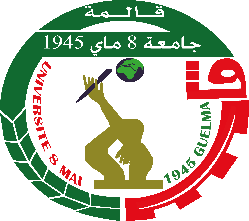 Modèle de CONTRAT DE PARRAINAGEEntreL’université 8 mai 1945 Guelma, représentée par son Recteur Professeur Ellagoune Salah d’une part,Et la Direction de la société (Nom de la société), représentée par son Directeur Mr …………………………… D’autre part,Article premier : Le présent contrat définit les obligations que l’Université s’engage à remplir lors du déroulement de ………(Evènement) …… du ……ou…. en contre partie de la contribution apportée par la Société (Nom de société).  Article deux : L’université s’engage à :Faire figurer le sigle de La société …(Nom de la société) …. sur les documents de …(Evènement) ……….Permettre la diffusion de documents écrits ou audiovisuels à caractère scientifique et/ou technique de la société (Nom de la société) au cours de …………(Evènement) …………..Réserver à : la société (Nom de la société) dans l’enceinte de déroulement de ……(Evènement) ……. un emplacement pour exposer ses activités. Article trois : La société (Nom de la société) s’engage à prendre partiellement en charge les frais d’organisation de …………(Evènement) ………. et ce par :La prise en charge de diverses dépenses liées à l’organisation. La prise en charge de l’hébergement total ou partiel des participants.            Le Recteur                                                    Le Parrain